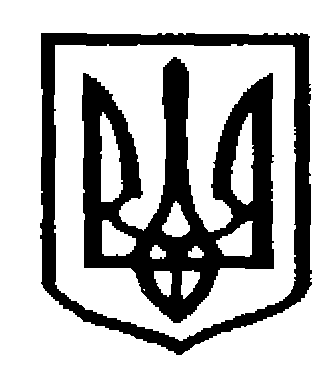 У К Р А Ї Н АЧернівецька міська радаУ П Р А В Л I Н Н Я   О С В I Т ИНАКАЗ11.01.2021                                                                                                             № 5Про підготовку  інформації на засідання колегії управлінняосвіти Чернівецької міської ради       На виконання пп. 4 п. 2 ст. 37  Закону України «Про повну загальну середню освіту», плану роботи управління освіти Чернівецької міської ради на 2020/2021 навчальний рік, рішень колегії управління освіти від 20.12.2019р., з метою якісної підготовки матеріалів для розгляду питань на засіданні колегії управління освіти Чернівецької міської ради, беручи до уваги гнучкий графік роботи педагогічних працівників в умовах карантину, НАКАЗУЮ: Відповідальним за підготовку матеріалів на засідання колегії управління освіти відповідно до наказу управління освіти від 29.12.2020р.                     № 468 узагальнити довідки та  інформації закладів загальної середньої освіти щодо виконання рішень колегії управління освіти від 20.12.2019р.                                                                                                        До 25.01.2021р.Директорам закладів загальної середньої освіти:Переглянути та за потреби внести зміни до Стратегії розвитку закладу освіти  щодо висвітлення наступних питань:Стратегічний план розвитку мережі закладу та зміна типу закладу. Прогноз змін у кадровому складі (потреба, звільнення, наявність вакансій, враховуючи зміну типу закладу). Удосконалення матеріально-технічного забезпечення освітнього процесу та створення освітнього середовища, враховуючи фінансування освітньої галузі  відповідно до Проєкту Програми розвитку освіти Чернівецької територіальної громади на 2021-2023 роки (додаток 5).Надати головному спеціалісту, закріпленому за закладом, Стратегію розвитку закладу (паперовий та електронний варіант).                                                                                      До 15.01.2021р.Підготувати інформації відповідно до переліку питань та форм, зазначених у додатках 2-4 та подати в електронному варіанті в управління освіти відповідальним за вивчення зазначених питань:Колодрівському В.В.   kolodriv503@gmail.com   додаток 2Устіновій С.П.  ustinova-gs@meta.ua  -  додаток 3 Головним спеціалістам, закріпленими за закладами освіти -  додаток 4.  Головним спеціалістам управління освіти, закріпленим за  закладами освіти:Проаналізувати та узагальнити виконання рішення колегії управління освіти Чернівецької міської ради від 20.12.2019р.  № 4/2019-3 «Про модернізацію діяльності шкільних бібліотек» відповідно до переліку питань, зазначених у додатку 4.  Проаналізувати Стратегії розвитку підпорядкованих закладів відповідно до переліку питань, зазначених у додатку 1, підготувати та надати узагальнену інформацію для довідки заступнику начальника, начальнику відділу загальної середньої освіти управління освіти Кузьміній О.Л.                                                                                      До 20.01.2021р.Начальнику групи централізованого господарського обслуговування управління освіти та головним спеціалістам: Систематизувати інформацію щодо Стратегій розвитку закладів всіх ЗЗСО за напрямками:Попович Л.Д.  - стратегічний план розвитку мережі та зміна типу закладу.Устіновій С.П. - прогноз змін у кадровому складі (потреба, звільнення, наявність вакансій, враховуючи зміну типу закладу). Читайлу В.Б., Федюку Р.Ю. - удосконалення матеріально-технічного забезпечення освітнього процесу та створення освітнього середовища, враховуючи фінансування освітньої галузі  відповідно до Проєкту Програми розвитку освіти Чернівецької територіальної громади на 2021-2023 роки.До 25.01.2021р.Підготувати та надати узагальнену інформацію секретарю колегії Воробець Г.П..                                                                                     До 25.01.2021р.Секретарю колегії Воробець Г.П. направити узагальнені інформації членам колегії.                                                                                                      До 25.01.2021р.6. Членам колегії проаналізувати узагальнені інформації щодо розробки Стратегій розвитку закладами загальної середньої освіти та надати  пропозиції до проєкту рішення колегії.                                                                                                           До 26.01.2021р.                                     Контроль за виконанням наказу залишаю за собою.Начальник управління освітиЧернівецької міської ради                                                              І.Л.ЗастанкевичПогоджено:заступник начальника управління освіти,начальник відділу загальної середньої освітиуправління освіти міської ради                                                         О.Л.КузьмінаВиконавець:головний спеціаліст управління освіти                                            Г.П.Воробець         Ознайомлені:Начальник групи централізованого господарського обслуговування управління освіти                      Читайло В.Б.головні спеціалісти управління освіти:                                      Андронічук А.В.                                                                                                                  Попович Л.Д.                                                                                                                   Починок А.І.                                                                                                                   Станкус О.В.                                                                                                                  Устінова С.П.                                                                                                                   Федюк Р.Ю.                                                                                                                    Цуркан В.В.                                                                                                                      Додаток 1до наказу управління освіти                                                                                                                       від 11.01.2021р. №  5 Питання  1щодо підготовки довідки на колегію «Про Стратегію розвитку закладів загальної середньої освіти міста Чернівців»Наявність основних розділів Стратегії розвитку закладу освіти:           - вступна концептуально-ідеологічна складова: цінності, місія, візія, мета (цілі), завдання, принципи діяльності закладу;           - планування основних напрямів діяльності закладу: визначення цілей з кожного напряму, упровадження нових освітніх технологій, інноваційних підходів, освітніх проєктів тощо, очікувані результати з кожного напряму;           - послідовність реалізації стратегії: етапи, періоди, визначені терміни;           - імовірні ризики та способи їх подолання;           - очікувані результати, критерії та механізми їх оцінювання, особливості оцінювання реалізації стратегії.           2.  Вибір та обґрунтування типу закладу, план переходу до нового типу закладу,  терміни виконання заходів.       3. Відокремлення  структурних підрозділів чи їх утворення, зменшення, збільшення або припинення набору до класів певних паралелей, змінність навчання.       4. Терміни розроблення нової редакції Статуту та його затвердження.       5. Стратегічний план розвитку мережі закладу на 3-6 років, в залежності від терміну дії Стратегії (кількість класів та учнів).       6. Прогноз змін у кадровому складі.       7. Восконалення матеріально-технічного забезпечення закладу(орієнтовне фінансування потреб).Додаток 2до наказу управління освіти                                                                                                                       від 11.01.2021р. №  5Питання 2 щодо підготовки інформації про виконання рішення  колегії управління освіти від 20.12.2019р. № 4/2019/1 «Про організацію роботи з питань пожежної безпеки та збереження життя і здоров’я учасників освітнього процесу в закладах освіти міста»Дотримання вимог правил пожежної та техногенної безпеки, створення в приміщеннях відповідного протипожежного режиму.Приведення у відповідність шляхів евакуації (демонтаж власними силами горючого оздоблення, вагонки).Облаштування евакуаційних виходів.Приведення та утримання в належному стані електроустановок в будівлях і спорудах відповідно до Правил влаштування електроустановок.Проведення впродовж 2020  року тренування з евакуації учасників освітнього процесу.Ведення  документації з пожежної безпеки  в закладах  освіти.Додаток 3до наказу управління освіти                                                                                                                       від 11.01.2021р. №  5Питання 3щодо підготовки інформації про виконання рішення  колегії управління освіти від 20.12.2019р. № 4/2019/2 «Про кадрове забезпечення освітнього процесу в закладах освіти на 2019/2020 навчальний рік»Організація роботи з підвищення кваліфікації педагогічних працівників відповідно до порядку підвищення кваліфікації педагогічних і науково-педагогічних працівників, затвердженого постановою КМУ від 21.08.2019р.         № 800.Відомості про педагогів, які пройшли курсову перепідготовку у 2020 роціКількість поданих у Центр зайнятості населення повідомлень про вакантні місця за формою З-ПН, затвердженою наказом Мінсоцполітики України від 31.05.2013р. № 316.Кількість прийнятих молодих спеціалістів у 2020 році та проведена робота з молодими спеціалістами відповідно до п. 3.6. рішення колегії.Додаток 4до наказу управління освіти                                                                                                                     від 11.01.2021р. №  5Питання 4 щодо підготовки інформації про виконання рішення  колегії управління освіти від 20.12.2019р. № 4/2019/3 «Про модернізацію діяльності шкільних бібліотек»Про проведення аналізу стану матеріальної бази шкільних бібліотек та заходи щодо їх оновлення.     Розгляд на педагогічних радах питання про реалізацію основних напрямів діяльності бібліотек, стан матеріально-технічної бази та комплектування.Участь бібліотек у Всеукраїнських та обласних акціях, конкурсах.   Вжиті заходи щодо істотного покращення інформаційно-методичного забезпечення шкільних бібліотек у 2020 році.Вжиті заходів щодо забезпечення комп’ютерною технікою бібліотек  та підключення їх до мережі Інтернет.    Переобладнання бібліотек закладів освіти на сучасні інформаційно-ресурсні центри.                                                                 Створення власних online - сторінок бібліотек ЗЗСО та іх постійне оновлення.  Створення на базі закладів освіти медіатек, як сучасного, інтегрованого, культурно - інформаційного середовища.                                                                        Додаток 5до наказу управління освіти                                                                                                                                                                                                                від 11.01.2021р. №  5Інформація про заходи, що плануються фінансуватися відповідно до                      Програми розвитку освіти Чернівецької міської територіальної громади  на 2021- 2023 рокиЗЗСОК-ть педагогів, які пройшли курсову перепідготовку у 2020 роціК-ть годин курсової підготовки№Перелік заходів програмиОрієнтований обсяг фінансування (тис.грн.)Орієнтований обсяг фінансування (тис.грн.)Орієнтований обсяг фінансування (тис.грн.)Орієнтований обсяг фінансування (тис.грн.)№Перелік заходів програмиУсього 202120222023Організація самостійного ведення бухгалтерського обліку та створення бухгалтерської служби в закладах освіти, які переходять на фінансову автономію1 650,01 650,0Надання послуг для забезпечення належного функціонування ЗЗСО41 085,5313 066,6013 876,7314 142,20Навчання та перевірка знань з питань охорони праці, безпеки життєдіяльності відповідальних працівників закладів освіти.206,464,968,972,6Забезпечення працівників закладів освіти спеціальним одягом, спеціальним взуттям та іншими засобами індивідуального захисту та первинними засобами пожежогасіння закладів освіти спеціальним одягом, спеціальним взуттям та іншими засобами індивідуального захисту та первинними засобами пожежогасіння4 219,21 676,01379,91 163,3Фінансування розробки проектно-кошторисної документації на:обробку горищ закладів освіти.120,0040,040,040,0огорожу по периметру даху закладів освіти.150,0050,050,050,0встановленню автоматичної пожежної сигналізації в закладах освіти.255,0085,085,085,0Встановлення автоматичної пожежної сигналізації (АПС) та виведення сигналу від приймально-контрольного приладу на пульт центрального пожежного спостереження та її обслуговування.79 602,5625030,026581,8627990,7Підвищення вогнестійкості будівель та споруд шляхом просочення  дерев’яних конструкцій горищ вогнетривкими сумішами.5 390,591695,01800,091895,5Доукомплектація закладів освіти первинними засобами пожежогасіння згідно норм належності.358,4112,7119,7126,0Проведення ревізії пристроїв захисту від блискавки та їх облаштування.9 699,93050,03239,13410,8Приведення у відповідність протипожежним нормам шляхів евакуації: відділення сходових клітин перегородками та дверима з вогнетривким склом, демонтаж горючого оздоблення стін, дерев’яних сходів18 954,55960,06329,56665,0Встановлення протипожежних дверей в електрощитових та на горища.4 446,11398,01484,71563,4 Облаштування в закладах освіти евакуаційних виходів.7 155,62250,02389,52516,1Здійснення вимірів опору ізоляції проводів та розтікання струму заземлюючих пристроїв, заміри опору ізоляції електричної мережі.50,450,4Приведення та утримання в належному стані електроустановок в будівлях і спорудах закладів освіти.566,1178,0189,0199,1Встановлення внутрішнього та зовнішнього відеоспостереження в закладах освіти.639,3201,0213,5224,8Фінансування охоронних послуг в закладах освіти.1 442,6453,6481,7507,3Забезпечення проведення лабораторних досліджень750,7241,7250,5258,5Збільшення електричної потужності в закладах освіти2 400,00700,00800,00900,00Технічне обслуговування електрообладнання в закладах освіти700,00200,00200,00300,00Облаштування пандусів в закладах освіти відповідно до Державних будівельних норм5 500,001 200, 01 800, 02500,0Облаштування туалетних кімнат на І поверсі відповідно до Державних будівельних норм 2 450,00650, 0800, 01 000, 0Облаштування підйомних платформ4 500,001 000, 01 500,02 000, 0Облаштування сенсорних/ресурсних кімнат для проведення психолого-педагогічних та корекційно-розвиткових послуг5 400,001 200, 01 800, 02 400,0Підтримка осіб з особливими освітніми потребами у ЗЗСО2 700,00800,0900,01000,0Виплата премій педагогам-переможцям конкурсу «Вчитель року»577,9181,7193,0203,2Заходи з організації та  проведення першого туру Всеукраїнського конкурсу «Вчитель року»459,6144,5153,5161,6Відзначення кращих педагогічних працівників закладів освіти премією Чернівецької міської ради імені Юрія Федьковича 520,00150,0170,0200,0Відзначення грошовими винагородами кращих педагогічних працівників закладів освіти за високі досягнення. 300,00100,0100,0100,0Приведення установчих документів  закладів загальної середньої освіти у відповідність до вимог Законів України «Про освіту», «Про повну загальну середню освіту». Оплата послуг за реєстрацію та виготовлення (ліцензій, статутів, печаток, вивісок з назвами закладів).200,00100,0100,0Здійснення оплати послуг з обслуговування і оновлення пакетів програмного продукту «КУРС: Школа».167,952,856,159,0Закупівля засобів навчання та обладнання17 259,46259,405400,005600,00Закупівля сучасних меблів 14 075,886308,783833,83933,3Закупівля комп’ютерного обладнання2 226,741204,14461,3561,3Закупівля обладнання для сучасних бібліотек та медіатек3 700,001000,01 200,01 500,0Оновлення в закладах загальної середньої освіти комп’ютерної та мультимедійної техніки, їх програмне забезпечення. Розширення мережі комп’ютерних класів.6 388,002009,02133,62246,0Забезпечення функціонування та підтримки веб-сайтів закладів освіти.497,00162,0165,0170,0Придбання електронних освітніх ресурсів: дидактичного мультимедійного контенту для дистанційного навчання в закладах загальної середньої освіти.1 431,13450,0477,90503,23Створення нових STEM-лабораторій, розширення напрямів їх діяльності (оснащення STEM-лабораторій здійснюється відповідно до Типового переліку комп’ютерного обладнання для закладів дошкільної, загальної середньої та професійної (професійно-технічної) освіти, затверджених наказом МОН від 02.11.2017 № 1440 та Типового переліку засобів навчання та обладнання для навчальних кабінетів і STEM-лабораторій, затверджених наказом МОН від 29.04.2020  № 574)14 456,94545,84827,65083,5Оснащення обладнанням навчальних кабінетів природничо-математичних предметів у закладах загальної середньої освіти (оснащення навчальних кабінетів здійснюється відповідно до Типового переліку комп’ютерного обладнання для закладів дошкільної, загальної середньої та професійної (професійно-технічної) освіти, затверджених наказом МОН від 02.11.2017 № 1440 та Типового переліку засобів навчання та обладнання для навчальних кабінетів і STEM-лабораторій, затверджених наказом МОН від 29.04.2020  № 574)9 642,93 032,13 220,03 390,8Капітальний ремонт даху ЗОШ №16 на вул.Білоруській,77Фінансування в рамках виконання Програми з будівництва об’єктів житла і соціальної сфери  в місті Чернівцях  на 2021-2024рр. «Сучасне місто», затвердженої рішенням міської ради 23.11.2020р. № 2487Фінансування в рамках виконання Програми з будівництва об’єктів житла і соціальної сфери  в місті Чернівцях  на 2021-2024рр. «Сучасне місто», затвердженої рішенням міської ради 23.11.2020р. № 2487Фінансування в рамках виконання Програми з будівництва об’єктів житла і соціальної сфери  в місті Чернівцях  на 2021-2024рр. «Сучасне місто», затвердженої рішенням міської ради 23.11.2020р. № 2487Фінансування в рамках виконання Програми з будівництва об’єктів житла і соціальної сфери  в місті Чернівцях  на 2021-2024рр. «Сучасне місто», затвердженої рішенням міської ради 23.11.2020р. № 2487Реконструкція будівлі ЗОШ №13 на вул.Немирівській,3 Фінансування в рамках виконання Програми з будівництва об’єктів житла і соціальної сфери  в місті Чернівцях  на 2021-2024рр. «Сучасне місто», затвердженої рішенням міської ради 23.11.2020р. № 2487Фінансування в рамках виконання Програми з будівництва об’єктів житла і соціальної сфери  в місті Чернівцях  на 2021-2024рр. «Сучасне місто», затвердженої рішенням міської ради 23.11.2020р. № 2487Фінансування в рамках виконання Програми з будівництва об’єктів житла і соціальної сфери  в місті Чернівцях  на 2021-2024рр. «Сучасне місто», затвердженої рішенням міської ради 23.11.2020р. № 2487Фінансування в рамках виконання Програми з будівництва об’єктів житла і соціальної сфери  в місті Чернівцях  на 2021-2024рр. «Сучасне місто», затвердженої рішенням міської ради 23.11.2020р. № 2487Будівництво спортивного майданчика ЗНЗ №30 на вул.Щербанюка,4Фінансування в рамках виконання Програми з будівництва об’єктів житла і соціальної сфери  в місті Чернівцях  на 2021-2024рр. «Сучасне місто», затвердженої рішенням міської ради 23.11.2020р. № 2487Фінансування в рамках виконання Програми з будівництва об’єктів житла і соціальної сфери  в місті Чернівцях  на 2021-2024рр. «Сучасне місто», затвердженої рішенням міської ради 23.11.2020р. № 2487Фінансування в рамках виконання Програми з будівництва об’єктів житла і соціальної сфери  в місті Чернівцях  на 2021-2024рр. «Сучасне місто», затвердженої рішенням міської ради 23.11.2020р. № 2487Фінансування в рамках виконання Програми з будівництва об’єктів житла і соціальної сфери  в місті Чернівцях  на 2021-2024рр. «Сучасне місто», затвердженої рішенням міської ради 23.11.2020р. № 2487Капітальний ремонт даху гімназії №7 Фінансування в рамках виконання Програми з будівництва об’єктів житла і соціальної сфери  в місті Чернівцях  на 2021-2024рр. «Сучасне місто», затвердженої рішенням міської ради 23.11.2020р. № 2487Фінансування в рамках виконання Програми з будівництва об’єктів житла і соціальної сфери  в місті Чернівцях  на 2021-2024рр. «Сучасне місто», затвердженої рішенням міської ради 23.11.2020р. № 2487Фінансування в рамках виконання Програми з будівництва об’єктів житла і соціальної сфери  в місті Чернівцях  на 2021-2024рр. «Сучасне місто», затвердженої рішенням міської ради 23.11.2020р. № 2487Фінансування в рамках виконання Програми з будівництва об’єктів житла і соціальної сфери  в місті Чернівцях  на 2021-2024рр. «Сучасне місто», затвердженої рішенням міської ради 23.11.2020р. № 2487Будівництво загальноосвітньої школи в районі вулиць Рівненської, Сторожинецької та Героїв Майдану  (проектні роботи)Фінансування в рамках виконання Програми з будівництва об’єктів житла і соціальної сфери  в місті Чернівцях  на 2021-2024рр. «Сучасне місто», затвердженої рішенням міської ради 23.11.2020р. № 2487Фінансування в рамках виконання Програми з будівництва об’єктів житла і соціальної сфери  в місті Чернівцях  на 2021-2024рр. «Сучасне місто», затвердженої рішенням міської ради 23.11.2020р. № 2487Фінансування в рамках виконання Програми з будівництва об’єктів житла і соціальної сфери  в місті Чернівцях  на 2021-2024рр. «Сучасне місто», затвердженої рішенням міської ради 23.11.2020р. № 2487Фінансування в рамках виконання Програми з будівництва об’єктів житла і соціальної сфери  в місті Чернівцях  на 2021-2024рр. «Сучасне місто», затвердженої рішенням міської ради 23.11.2020р. № 2487Реконструкція дитячого майданчика ЗОШ №5 на вул. Л.Українки,18Фінансування в рамках виконання Програми з будівництва об’єктів житла і соціальної сфери  в місті Чернівцях  на 2021-2024рр. «Сучасне місто», затвердженої рішенням міської ради 23.11.2020р. № 2487Фінансування в рамках виконання Програми з будівництва об’єктів житла і соціальної сфери  в місті Чернівцях  на 2021-2024рр. «Сучасне місто», затвердженої рішенням міської ради 23.11.2020р. № 2487Фінансування в рамках виконання Програми з будівництва об’єктів житла і соціальної сфери  в місті Чернівцях  на 2021-2024рр. «Сучасне місто», затвердженої рішенням міської ради 23.11.2020р. № 2487Фінансування в рамках виконання Програми з будівництва об’єктів житла і соціальної сфери  в місті Чернівцях  на 2021-2024рр. «Сучасне місто», затвердженої рішенням міської ради 23.11.2020р. № 2487Капітальний ремонт дворового покриття ЗОШ №3Фінансування в рамках виконання Програми з будівництва об’єктів житла і соціальної сфери  в місті Чернівцях  на 2021-2024рр. «Сучасне місто», затвердженої рішенням міської ради 23.11.2020р. № 2487Фінансування в рамках виконання Програми з будівництва об’єктів житла і соціальної сфери  в місті Чернівцях  на 2021-2024рр. «Сучасне місто», затвердженої рішенням міської ради 23.11.2020р. № 2487Фінансування в рамках виконання Програми з будівництва об’єктів житла і соціальної сфери  в місті Чернівцях  на 2021-2024рр. «Сучасне місто», затвердженої рішенням міської ради 23.11.2020р. № 2487Фінансування в рамках виконання Програми з будівництва об’єктів житла і соціальної сфери  в місті Чернівцях  на 2021-2024рр. «Сучасне місто», затвердженої рішенням міської ради 23.11.2020р. № 2487Капітальний ремонт дворового покриття ЗОШ №19Фінансування в рамках виконання Програми з будівництва об’єктів житла і соціальної сфери  в місті Чернівцях  на 2021-2024рр. «Сучасне місто», затвердженої рішенням міської ради 23.11.2020р. № 2487Фінансування в рамках виконання Програми з будівництва об’єктів житла і соціальної сфери  в місті Чернівцях  на 2021-2024рр. «Сучасне місто», затвердженої рішенням міської ради 23.11.2020р. № 2487Фінансування в рамках виконання Програми з будівництва об’єктів житла і соціальної сфери  в місті Чернівцях  на 2021-2024рр. «Сучасне місто», затвердженої рішенням міської ради 23.11.2020р. № 2487Фінансування в рамках виконання Програми з будівництва об’єктів житла і соціальної сфери  в місті Чернівцях  на 2021-2024рр. «Сучасне місто», затвердженої рішенням міської ради 23.11.2020р. № 2487Капітальний ремонт дворового покриття ЗОШ №25Фінансування в рамках виконання Програми з будівництва об’єктів житла і соціальної сфери  в місті Чернівцях  на 2021-2024рр. «Сучасне місто», затвердженої рішенням міської ради 23.11.2020р. № 2487Фінансування в рамках виконання Програми з будівництва об’єктів житла і соціальної сфери  в місті Чернівцях  на 2021-2024рр. «Сучасне місто», затвердженої рішенням міської ради 23.11.2020р. № 2487Фінансування в рамках виконання Програми з будівництва об’єктів житла і соціальної сфери  в місті Чернівцях  на 2021-2024рр. «Сучасне місто», затвердженої рішенням міської ради 23.11.2020р. № 2487Фінансування в рамках виконання Програми з будівництва об’єктів житла і соціальної сфери  в місті Чернівцях  на 2021-2024рр. «Сучасне місто», затвердженої рішенням міської ради 23.11.2020р. № 2487Будівництво спортивного майданчика зі штучним покриттям на території гімназії № 5 по вул. Д. Загула, 8Фінансування в рамках виконання Програми з будівництва об’єктів житла і соціальної сфери  в місті Чернівцях  на 2021-2024рр. «Сучасне місто», затвердженої рішенням міської ради 23.11.2020р. № 2487Фінансування в рамках виконання Програми з будівництва об’єктів житла і соціальної сфери  в місті Чернівцях  на 2021-2024рр. «Сучасне місто», затвердженої рішенням міської ради 23.11.2020р. № 2487Фінансування в рамках виконання Програми з будівництва об’єктів житла і соціальної сфери  в місті Чернівцях  на 2021-2024рр. «Сучасне місто», затвердженої рішенням міської ради 23.11.2020р. № 2487Фінансування в рамках виконання Програми з будівництва об’єктів житла і соціальної сфери  в місті Чернівцях  на 2021-2024рр. «Сучасне місто», затвердженої рішенням міської ради 23.11.2020р. № 2487Реконструкція приміщення під ліцей № 1 на  вул. Шкільній, 25Фінансування в рамках виконання Програми з будівництва об’єктів житла і соціальної сфери  в місті Чернівцях  на 2021-2024рр. «Сучасне місто», затвердженої рішенням міської ради 23.11.2020р. № 2487Фінансування в рамках виконання Програми з будівництва об’єктів житла і соціальної сфери  в місті Чернівцях  на 2021-2024рр. «Сучасне місто», затвердженої рішенням міської ради 23.11.2020р. № 2487Фінансування в рамках виконання Програми з будівництва об’єктів житла і соціальної сфери  в місті Чернівцях  на 2021-2024рр. «Сучасне місто», затвердженої рішенням міської ради 23.11.2020р. № 2487Фінансування в рамках виконання Програми з будівництва об’єктів житла і соціальної сфери  в місті Чернівцях  на 2021-2024рр. «Сучасне місто», затвердженої рішенням міської ради 23.11.2020р. № 2487Капітальний ремонт огорожі ЗОШ №3 на вул. Герцена, 36Фінансування в рамках виконання Програми з будівництва об’єктів житла і соціальної сфери  в місті Чернівцях  на 2021-2024рр. «Сучасне місто», затвердженої рішенням міської ради 23.11.2020р. № 2487Фінансування в рамках виконання Програми з будівництва об’єктів житла і соціальної сфери  в місті Чернівцях  на 2021-2024рр. «Сучасне місто», затвердженої рішенням міської ради 23.11.2020р. № 2487Фінансування в рамках виконання Програми з будівництва об’єктів житла і соціальної сфери  в місті Чернівцях  на 2021-2024рр. «Сучасне місто», затвердженої рішенням міської ради 23.11.2020р. № 2487Фінансування в рамках виконання Програми з будівництва об’єктів житла і соціальної сфери  в місті Чернівцях  на 2021-2024рр. «Сучасне місто», затвердженої рішенням міської ради 23.11.2020р. № 2487Капітальний ремонт огорожі ЗОШ №27Фінансування в рамках виконання Програми з будівництва об’єктів житла і соціальної сфери  в місті Чернівцях  на 2021-2024рр. «Сучасне місто», затвердженої рішенням міської ради 23.11.2020р. № 2487Фінансування в рамках виконання Програми з будівництва об’єктів житла і соціальної сфери  в місті Чернівцях  на 2021-2024рр. «Сучасне місто», затвердженої рішенням міської ради 23.11.2020р. № 2487Фінансування в рамках виконання Програми з будівництва об’єктів житла і соціальної сфери  в місті Чернівцях  на 2021-2024рр. «Сучасне місто», затвердженої рішенням міської ради 23.11.2020р. № 2487Фінансування в рамках виконання Програми з будівництва об’єктів житла і соціальної сфери  в місті Чернівцях  на 2021-2024рр. «Сучасне місто», затвердженої рішенням міської ради 23.11.2020р. № 2487Капітальний ремонт покрівлі гімназії № 1 на пр. Незалежності, 68Фінансування в рамках виконання Програми з будівництва об’єктів житла і соціальної сфери  в місті Чернівцях  на 2021-2024рр. «Сучасне місто», затвердженої рішенням міської ради 23.11.2020р. № 2487Фінансування в рамках виконання Програми з будівництва об’єктів житла і соціальної сфери  в місті Чернівцях  на 2021-2024рр. «Сучасне місто», затвердженої рішенням міської ради 23.11.2020р. № 2487Фінансування в рамках виконання Програми з будівництва об’єктів житла і соціальної сфери  в місті Чернівцях  на 2021-2024рр. «Сучасне місто», затвердженої рішенням міської ради 23.11.2020р. № 2487Фінансування в рамках виконання Програми з будівництва об’єктів житла і соціальної сфери  в місті Чернівцях  на 2021-2024рр. «Сучасне місто», затвердженої рішенням міської ради 23.11.2020р. № 2487Капітальний ремонт покрівлі ЗОШ № 11 на вул. Південно-Кільцевій, 7-БФінансування в рамках виконання Програми з будівництва об’єктів житла і соціальної сфери  в місті Чернівцях  на 2021-2024рр. «Сучасне місто», затвердженої рішенням міської ради 23.11.2020р. № 2487Фінансування в рамках виконання Програми з будівництва об’єктів житла і соціальної сфери  в місті Чернівцях  на 2021-2024рр. «Сучасне місто», затвердженої рішенням міської ради 23.11.2020р. № 2487Фінансування в рамках виконання Програми з будівництва об’єктів житла і соціальної сфери  в місті Чернівцях  на 2021-2024рр. «Сучасне місто», затвердженої рішенням міської ради 23.11.2020р. № 2487Фінансування в рамках виконання Програми з будівництва об’єктів житла і соціальної сфери  в місті Чернівцях  на 2021-2024рр. «Сучасне місто», затвердженої рішенням міської ради 23.11.2020р. № 2487Реставрація (ремонт реставраційний) харчоблоку ЗОШ № 5 на вул. Л. Українки, 1Фінансування в рамках виконання Програми з будівництва об’єктів житла і соціальної сфери  в місті Чернівцях  на 2021-2024рр. «Сучасне місто», затвердженої рішенням міської ради 23.11.2020р. № 2487Фінансування в рамках виконання Програми з будівництва об’єктів житла і соціальної сфери  в місті Чернівцях  на 2021-2024рр. «Сучасне місто», затвердженої рішенням міської ради 23.11.2020р. № 2487Фінансування в рамках виконання Програми з будівництва об’єктів житла і соціальної сфери  в місті Чернівцях  на 2021-2024рр. «Сучасне місто», затвердженої рішенням міської ради 23.11.2020р. № 2487Фінансування в рамках виконання Програми з будівництва об’єктів житла і соціальної сфери  в місті Чернівцях  на 2021-2024рр. «Сучасне місто», затвердженої рішенням міської ради 23.11.2020р. № 2487Реставрація (ремонт реставраційний) покрівлі та фасаду гімназії № 2 на вул. Головній, 73Фінансування в рамках виконання Програми з будівництва об’єктів житла і соціальної сфери  в місті Чернівцях  на 2021-2024рр. «Сучасне місто», затвердженої рішенням міської ради 23.11.2020р. № 2487Фінансування в рамках виконання Програми з будівництва об’єктів житла і соціальної сфери  в місті Чернівцях  на 2021-2024рр. «Сучасне місто», затвердженої рішенням міської ради 23.11.2020р. № 2487Фінансування в рамках виконання Програми з будівництва об’єктів житла і соціальної сфери  в місті Чернівцях  на 2021-2024рр. «Сучасне місто», затвердженої рішенням міської ради 23.11.2020р. № 2487Фінансування в рамках виконання Програми з будівництва об’єктів житла і соціальної сфери  в місті Чернівцях  на 2021-2024рр. «Сучасне місто», затвердженої рішенням міської ради 23.11.2020р. № 2487Реконструкція приміщення під НВК по вул. Південно-Кільцевій, 1АФінансування в рамках виконання Програми з будівництва об’єктів житла і соціальної сфери  в місті Чернівцях  на 2021-2024рр. «Сучасне місто», затвердженої рішенням міської ради 23.11.2020р. № 2487Фінансування в рамках виконання Програми з будівництва об’єктів житла і соціальної сфери  в місті Чернівцях  на 2021-2024рр. «Сучасне місто», затвердженої рішенням міської ради 23.11.2020р. № 2487Фінансування в рамках виконання Програми з будівництва об’єктів житла і соціальної сфери  в місті Чернівцях  на 2021-2024рр. «Сучасне місто», затвердженої рішенням міської ради 23.11.2020р. № 2487Фінансування в рамках виконання Програми з будівництва об’єктів житла і соціальної сфери  в місті Чернівцях  на 2021-2024рр. «Сучасне місто», затвердженої рішенням міської ради 23.11.2020р. № 2487Забезпечення виконання поточних ремонтних робіт ЗЗСО12 121,663 811,504 047,814 262,35Благоустрій території ЗЗСО, заміна огорожі та асфальтового покриття1 800,00500,0600,0700,0Забезпечення закладів освіти:Медикаментами та  перев’язувальними матеріалами234,473,778,382,4медичним обладнанням1 114,3350,0372,3392,0дезінфікуючими засобами для рук та поверхонь10 206,23209,23408,23588,8засобами гігієни, миючі засоби6 507,32046,12173,02288,2засобами індивідуального захисту1 487,1467,6496,6522,9господарські товари6 461,52031,72157,72272,1спецодягом291,191,597,2102,4Участь в обласному  етапі Всеукраїнської дитячо-юнацької військово-патріотичної гри «Сокіл» («Джура»). Термін проведення: квітень-травень.63,620,021,222,4Забезпечення	спортивних та ігрових майданчиків сучасним спортивним обладнанням13 000,03 000,05 000,05 000,0Забезпечення інвентарем спортивних кімнат та залів672,6211,5224,6236,5Забезпечення матеріально-фінансової підтримки участі переможців міських фізкультурно-спортивних заходів у заходах обласного, всеукраїнського та міжнародного рівнів250,0075,085,090,0Забезпечення транспортним перевезенням  учнів 11-х класів до військового полігону «Прибан» (Сторожинецький район) для виконання стрільб з автомата Калашникова.172,154,157,560,5Оздоровлення  та відпочинок дітей пільгових категорій  (відповідно до  Закону України «Про оздоровлення та відпочинок дітей»15 710,64 940,05 246,35 524,3Забезпечення  видачі грошової компенсації для придбання шкільної та спортивної форми дітям-сиротам, дітям, позбавленим батьківського піклування 620,8195,2207,3218,3Забезпечення  виплати одноразової допомоги дітям-сиротам та дітям, позбавленим батьківського піклування після досягнення ними 18-річного віку 115,0036,238,440,4Забезпечення новорічними подарунками учнів 1-4 класів закладів загальної середньої освіти та вихованців закладів дошкільної освіти7 896,002 482,82 636,72 776,5Забезпечення безкоштовним харчуванням (обід) у закладах загальної середньої освіти міста учнів із числа дітей-сиріт, дітей, позбавлених батьківського піклування, дітей з особливими освітніми потребами, які навчаються у спеціальних і інклюзивних класах дітей із сімей, які отримують допомогу відповідно до Закону України «Про державну соціальну допомогу малозабезпеченим сім’ям», дітей,  батьки яких є учасниками військових дій у східних регіонах України та учасниками бойових дій, загиблими (померлими) під час участі у військових діях в східних регіонах України або організації надання допомоги учасникам військових дій в східних регіонах України та внутрішньо переміщених з тимчасово окупованої території у Донецькій та Луганській областях, Автономній  Республіці Крим і м. Севастополі та районів проведення антитерористичної операції або заходів із забезпечення національної безпеки і оброни, відсічі і стримування збройної агресії Російської Федерації, які  мають відповідні підтверджуючі документи21 081,26 628,77 039,77 412,8Забезпечення дітей пільгових категорій електронними проїзними  квиткамиВ межах коштів передбачених на ДЖКГВ межах коштів передбачених на ДЖКГВ межах коштів передбачених на ДЖКГВ межах коштів передбачених на ДЖКГЗабезпечення безкоштовним проїздом міському електротранспорті учнів, батьки яких є учасниками військових дій у східних регіонах України та учасниками бойових дій, загиблими (померлими) під час участі у військових діях в східних регіонах України або організації надання допомоги учасникам військових дій в східних регіонах України та внутрішньо переміщених з тимчасово окупованої території у Донецькій та Луганській областях, Автономній Республіці Крим і м. Севастополі та районах проведення антитерористичної операції або заходів із збереження національної безпеки і оборони, відсічі і стримування збройної агресії Російської Федерації, які мають відповідні підтверджуючі документи.В межах коштів передбачених на ДЖКГВ межах коштів передбачених на ДЖКГВ межах коштів передбачених на ДЖКГВ межах коштів передбачених на ДЖКГЗабезпечення пільгового перевезення у міському електротранспорті учнів  загальної середньої освіти впродовж календарного року та студентів денної форми навчання ВНЗ І-ІV рівнів акредитації, учнів ПТНЗ продовж навчального року (50%) В межах коштів передбачених на ДЖКГВ межах коштів передбачених на ДЖКГВ межах коштів передбачених на ДЖКГВ межах коштів передбачених на ДЖКГЗабезпечення безкоштовним харчуванням (сніданки) учнів 1-4 класів закладів загальної середньої освіти77 354,324 323,125 831,127 200,1Забезпечення харчуванням (обід) дітей у пришкільних таборах2 080,9654,3694,9731,7Ремонт та придбання обладнання для їдалень (харчоблоків) ЗЗСО2 171,91171,9500550Оновлення  та забезпечення технологічним і холодильним (морозильним) обладнанням, відповідно до потреб існуючих потужностей.1 443,5643,5400400Створення науково-педагогічної інформаційної системи (інтернет платформи) з розміщеною інформацією про навчальні програми, курси, конкурси, олімпіади, турніри, тощо, які плануються в поточному навчальному році для учнів та педагогів, з можливістю самостійної реєстрації та участі в заходах, а також з інформаційним банком даних обдарованих дітей;50,0050,00Участь у Всеукраїнських та міжнародних   олімпіадах, конкурсах, турнірах, конкурсі наукових робіт МАН, тощо75,0020,025,030,0Реалізація проєктів Бюджету освітніх ініціатив4 000,001 800,02 200,0Організація та проведення Фесту «Підсумки роботи учнівського самоврядування за 2022р.». Нагородження лідерів учнівського самоврядування.70,0020,050,0Створення Центрів ментального здоров’я школярів та забезпечення їх необхідним матеріально-технічним та канцелярським обладнанням. Розробка положення.1 350,00450.0450.0450.0Співпраця та обміну досвідом між учнівськими організаціями району, області, України220,0050.070.0100.0Преміювання учнів за результатами міжнародних іспитів з іноземних мов:- Movers, Flyers, FCE, TOEFL, IELTS, PET, KET, PTE (англійська мова), - DSD I, DSD II, Goethe-Zertifikat A1: Fit in Deutsch 1, Goethe-Zertifikat A2: Fit in Deutsch, Goethe-Zertifikat B1, Goethe-Zertifikat B2 (німецька мова), - DELF B1, DELF B2, DALF C1 (французька мова). - за перемогу у міжнародних проєктах, конкурсах, олімпіадах, стажуванні за кордоном, „Jugend debattiert in Mittel-, Ost- und Südeuropa“.600,00150,0200,0250,0Організація проведення культурно-масових заходів, конкурсів, вікторин, інтелектуальних ігор, участі учнів та педагогів у проєктах іноземними мовами для закладів освіти міста.180,0050,060,070,0Поповнення бібліотечно-ресурсного фонду з іноземних мов автентичними підручниками, посібниками, навчально-методичними комплексами для учнів та вчителів.1 500,00500,0500,0500,0Покращення матеріально-технічного забезпечення навчальних кабінетів з іноземних мов сучасними засобами навчання.1 500,00500,0500,0500,0Співфінансування програм обміну учнями між закладами освіти міста та їх партнерами за кордоном.300,00100,0100,0100,0Преміювання вчителів іноземних мов (англійської, французької, німецької) за результатами підготовки учнів до міжнародних іспитів, участі у тренінгах, літніх/зимових школах професійного розвитку, фахових міжнародних асоціаціях, конференціях, програмах обміну, стажуванні за кордоном, складання вчителями міжнародних професійних іспитів з фаху, проходження курсів підвищення кваліфікації від провідних міжнародних організацій (Cambridge, Pearson, British Council, Go Global,Goethe-Institut, ZfA,PAD).900,00300,0300,0300,0Облаштування  музею народної творчості на базі   бібліотеки міського палацу дітей та юнацтва50,0050,0Створення  лабораторії STEM-освіти та  моніторингу стану навколишнього середовища на базі міського центру еколого-натуралістичної творчості  учнівської молоді.16 597,003 100,013 497,0Покращення умов закладів позашкільної освіти: Ооснащення сучасним обладнанням.318,00100,0106,2111,8розвиток та забезпечення обладнанням науково-дослідницького напрямку у позашкільних закладах освіти159,0050,053,155,9надання послуг для забезпечення належного  функціонування ЗПО 2 207,1694,0737,0776,1оновлення комп’ютерної техніки в ЗПО861,9271,0287,8303,1Виконання поточних ремонтних робіт 5 207,11 694,01 737,01 776,1